Фестиваль военной песни «Песня тоже воевала»12 февраля в нашей школе сред обучающихся начальной школы прошел фестиваль военной песни «Песня тоже воевала».Целью памятного мероприятия стало привлечение молодого поколения к изучению российской истории, формированию чувства патриотизма, гражданственности, верности и любви к Отечеству. Вниманию жюри классы представляли военно-патриотические песни. Все классы подготовились очень хорошо. Многие использовали костюмы или военные атрибуты. Были подобраны песни, которые можно разделить на два блока в соответствии с темой:
- песни о Великой Отечественной войне,
- песни, посвященные военным или армии.
Перед жюри стояла сложная задача - объективно оценить и выбрать лучшего из лучших. Каждый класс был достоин своих высоких оценок. 
Данное мероприятие имеет большое воспитательное значение, учащиеся исполняют песни очень серьезного содержания, через которые воспитываются патриотические чувства, чувства гордости за российскую армию, эстетические чувства. 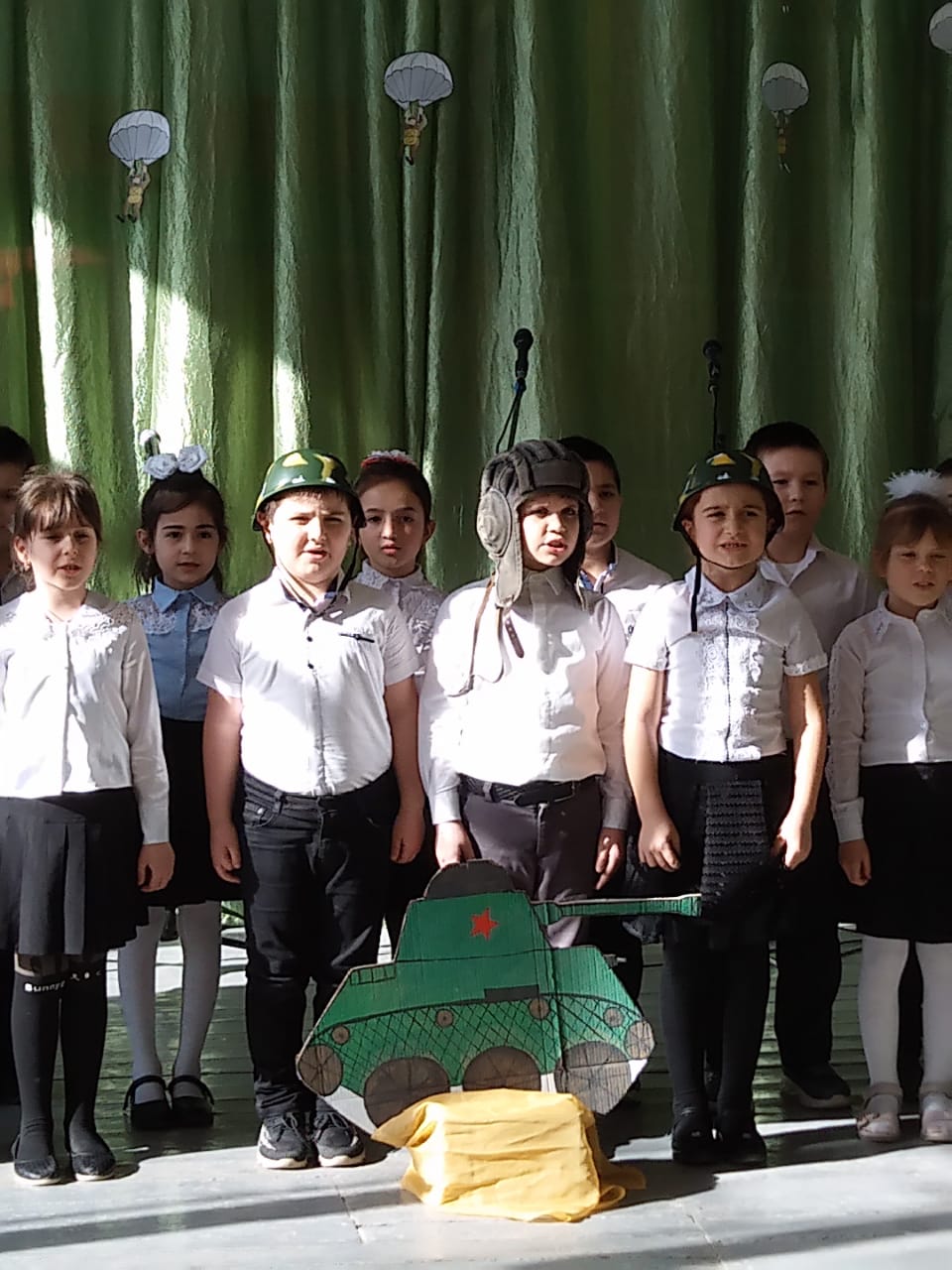 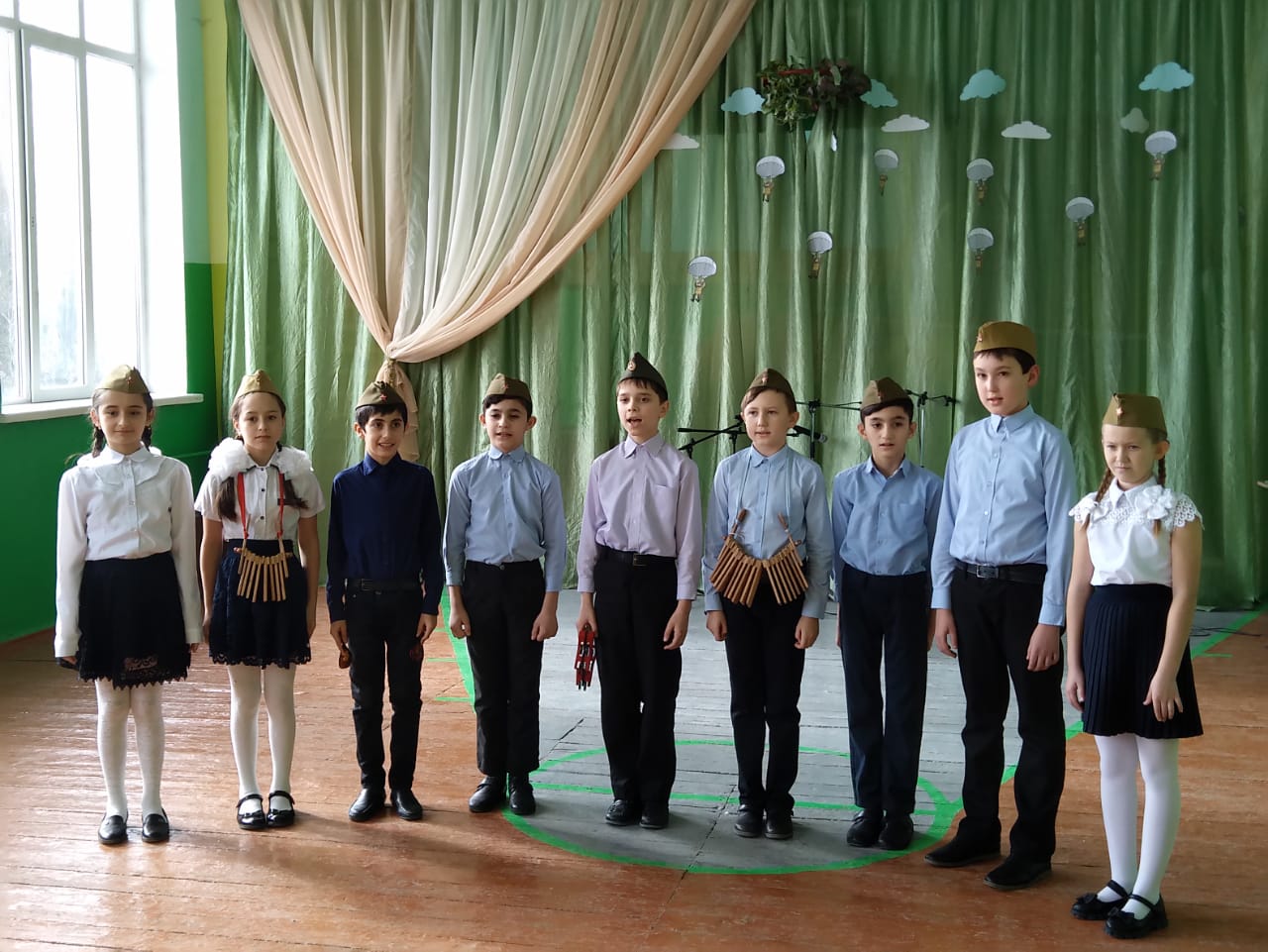 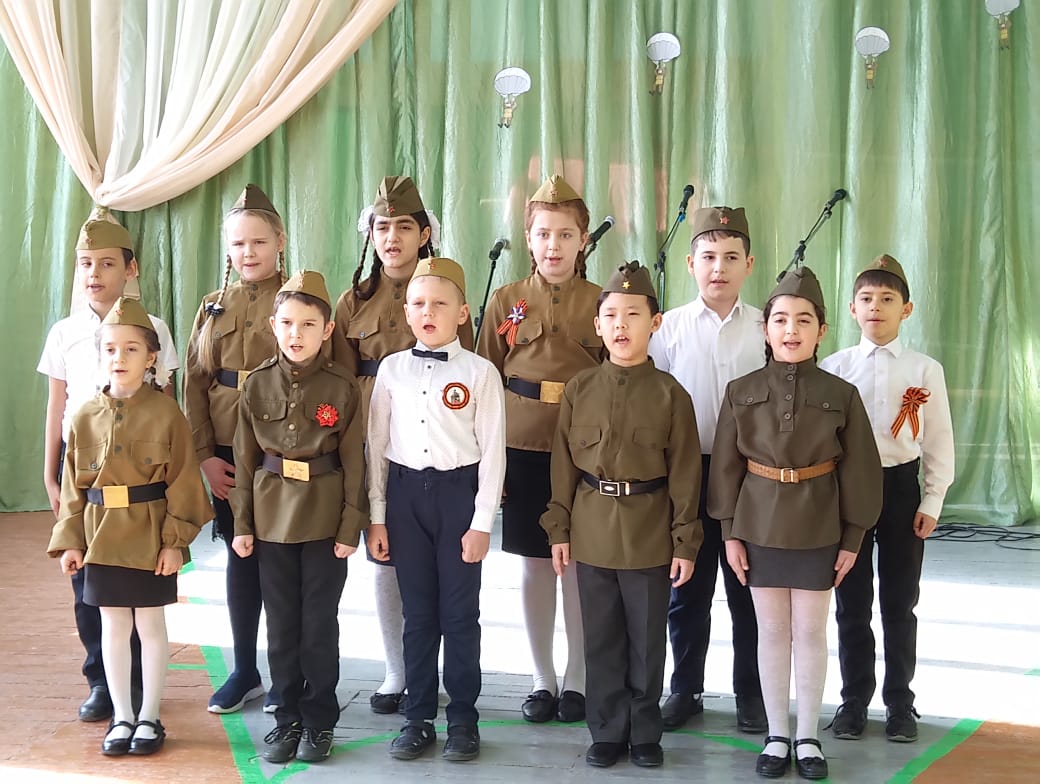 